							Robert J. Nunamaker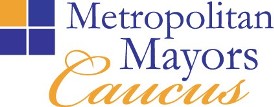 							President, Village of Fox River Grove							Executive Board Chairman																Rahm Emanuel							Mayor, City of Chicago							Executive Board 1st Vice Chair							Joseph Mancino							Mayor, Village of Hawthorn Woods							Executive Board 2nd Vice Chair													John A. Ostenburg													Mayor, Village of Park Forest													Executive Board SecretaryAGENDAHousing and Community Development CommitteeTuesday, February 14, 20179:30 a.m. – 11:00 a.m.MMC/CMAP Offices233 S. Wacker Drive, Suite 800Chicago, IL 606069:30 a.m.	I.  	Welcome and Introductions	Mayor Jeffrey Sherwin, City of Northlake, Committee Chair   	9:35 a.m.	II.	Setting the Stage: Overview of Land BankingBrent Denzin, Attorney/Partner, Ancel Glink9:45 a.m.	III.	Cook County Land Bank Authority (CCLBA) PresentationRobert Rose, Executive Director, CCLBA10:10 a.m.	IV.	South Suburban Land Bank and Redevelopment Authority (SSLBDA) Presentation			Russell Rydin, Executive Director, SSLBDA10:35 a.m.	V.	Discussion			10:55 a.m.	VI.	Upcoming Events of Interest			CMAP ON TO 2050 Housing Forum			February 28, 9:00am-10:30am			Metropolitan Planning Council, 140 S. Dearborn, Suite 1400, Chicago			Governor’s Housing Conference			March 13-14, Hyatt Regency Hotel, 151 East Wacker, Chicago			Next Committee Meeting DateTuesday, April 11th, 9:30am			 DuPage Mayors and Managers Conference			1220 Oak Brook Road, Oak Brook, IL11:00 a.m. 	VII.	AdjournCity of Chicago ∙ DuPage Mayors and Managers Conference ∙ Lake County Municipal League ∙ McHenry County Council of GovernmentsMetro West Council of Governments ∙ Northwest Municipal Conference ∙ South Suburban Mayors and Managers AssociationSouthwest Conference of Mayors ∙ West Central Municipal Conference ∙ Will County Governmental League233 South Wacker Drive, Suite 800, Chicago, Illinois 60606Tel: 312.201.4505 	Fax: 312.454.0411www.mayorscaucus.org 